УДК 621.365ОПРЕДЕЛЕНИЕ ХАРАКТЕРИСТИК ИНДУКЦИОННОЙ ТИГЕЛЬНОЙ ПЕЧИ ДЛЯ ПОСТрОЕНИЯ СИСТЕМЫ УПРАВЛЕНИЯКувалдин А.Б., Федин М.А., Кулешов А.О., Агадуллин И.Р.Россия, г. Москва, НИУ «МЭИ»Предложен принцип регулирования теплового режима работы индукционных тигельных печей с проводящим тиглем, питающихся от транзисторных преобразователей высокой частоты. С использованием полученных результатов создана лабораторная установка для плавки меди, магния и сплавов, позволяющая моделировать режимы работы промышленных печей.Ключевые слова: индукционная тигельная печь, проводящий тигель, двухпозиционное регулирование, температура металла, транзисторный преобразователь частоты, физическое моделирование.A principle of regulation of thermal regime of coreless induction furnaces with conductive crucible, powered by a high-frequency transistor converters is proposed. With the use of the results of laboratory plant for melting copper, magnesium and alloys, can simulate modes of industrial furnaces.Keywords: induction crucible furnace, conductive crucible melting of copper, two-position control, the temperature of the metal, frequency transistor inverter, physical modeling.Индукционные тигельные печи (ИТП) широко применяются в промышленности для плавки черных и цветных металлов, в частности качественных медных и магниевых сплавов. В зависимости от электрических свойств материала тигля различают ИТП с непроводящим и проводящим тиглем. Современные установки ИТП требуют автоматизации проводимого в них технологического процесса, контроля и управления электрических (напряжение, ток, мощность, cosφ) и технологических (температура металла) параметров. Поскольку плавильные ИТП, в том числе ИТП с проводящим тиглем, являются достаточно инерционными в тепловом отношении объектами, целесообразно систему регулирования тепловым режимом строить по двухпозиционному принципу. Источниками питания таких печей, как правило, являются транзисторные преобразователи частоты, работающие как в продолжительном, так и в повторно-кратковременном режимах. Для выбора параметров системы регулирования печи необходима идентификация ИТП с проводящим тиглем как объекта системы управления с последующим встраиванием модели печи в структурную модель системы регулирования в MATLAB/Simulink [1 – 3].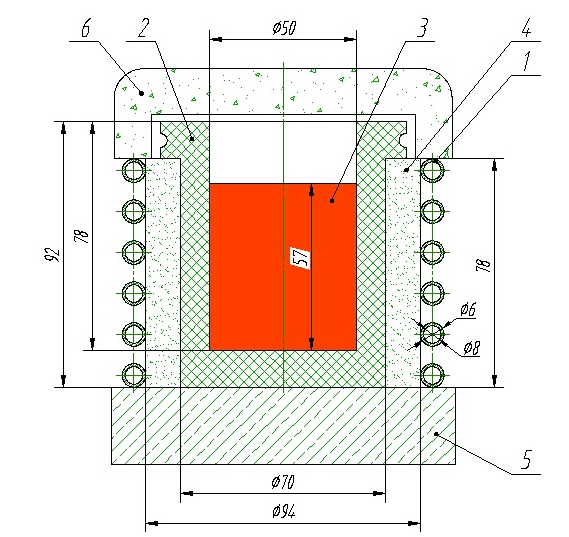 В качестве объекта исследования выбрана ИТП с графитовым тиглем для плавки меди. Для экспериментальных исследований в НИУ «МЭИ» создан лабораторный стенд на базе ИТП с проводящим тиглем для плавки меди мощностью 2,5 кВт, питающейся от транзисторного преобразователя высокой частоты [3]. На рис. 1 показан чертеж печи с футеровкой с указанием геометрических размеров системы «индуктор – загрузка». На рисунке уровень металла в тигле (отметка 57 мм) соответствует 1 кг меди. Электрический расчет печи проведен в универсальном конечно-элементном пакете программ ELCUT 6.0. В табл. 1 представлены интегральные характеристики системы «индуктор-загрузка», полученные в  ELCUT, а также результаты эксперимента. Основываясь на результатах расчетов и экспериментов, проведена идентификация ИТП с проводящим тиглем как объекта управления.  С помощью пакета MATLAB/Simulink составлена структурная модель двухпозиционной системы регулирования температуры ИТП в режиме нагрева, расплавления и выдержки расплава меди.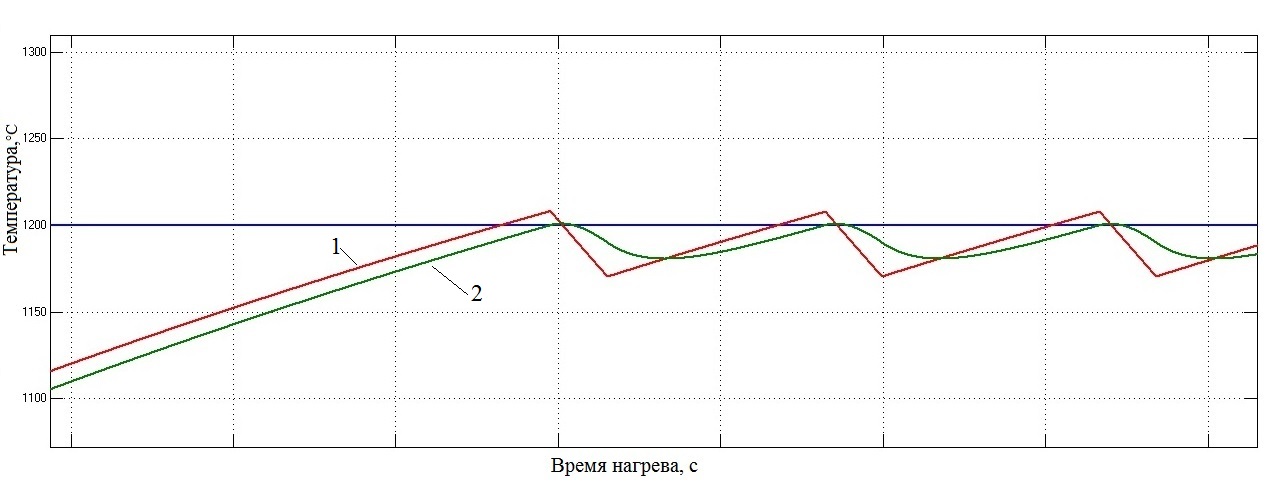 Рис. 2. Переходные процессы изменения температуры садки (1) и сигнала с термопары (2)Для регулирования температуры используется цифровой регулятор OMRON E5CC. Настройки используемого регулятора температуры позволяют задавать температуру нагрева и ширину петли гистерезиса, определяющую размах колебаний температуры в процессе регулирования. В системе регулирования, основанной на прямом измерении температуры, используется погружная многоразовая хромель-алюмелевая термопара (типа K) с защитным чехлом, выдерживающим несколько погружений в жидкий металл. На рис. 2 приведены переходные процессы изменения температуры садки печи и сигнала с термопары, рассчитанные теоретически в MATLAB и подтвержденные экспериментально. Задание по температуре печи – 1200°С, ширина размаха колебаний – 10°С (1190 – 1200°С). Как видно из графиков рис.2 печь работает в режиме, близком к предельному, поскольку интервалы, соответствующие работе печи, существенно превышают интервалы пауз в работе установки в режиме квазиустановившихся колебаний температуры. В данном случае инерционность датчика температуры незначительно влияет на характер переходных процессов, поскольку постоянная времени используемой термопары невелика. Для проверки точности измерения температуры с помощью термопары применялся тепловизор Flir T425 .Рис. 3 соответствует времени нагрева около 19 мин. Первоначальная загрузка медной шихты производилась в холодный тигель, затем через некоторое время по мере расплавления и осаживания шихты были произведены две дозагрузки. Суммарная масса расплавленной меди составила около 1 кг, общее время расплавления – около 19 мин, температура перегрева – 1200 °С.  С использованием модели в пакете MATLAB проведена настройка регулятора для выплавки меди: температура задания – 1200 °С, размах колебаний температуры в процессе регулирования – 10 °С (от 1190 до 1200 °С). Переходные процессы совпадают с теоретическими, полученными в MATLAB MATLAB/Simulink, с точностью не менее 5% [3]. Результаты экспериментальных исследований могут быть применены для определения характеристик промышленной печи для плавки меди ёмкостью 0,4 т, работающей на частоте 500 Гц.  Список литературы1.  Гитгарц, Д.А. Автоматизация плавильных электропечей с применением микро –ЭВМ [Текст] /  Д. А. Гитгарц  – М.: Энергоатомиздат, 1984.2.   Кувалдин, А.Б., Идентификация индукционных тигельных миксеров как объектов параметрической системы управления [Текст] / А.Б. Кувалдин, М.А. Федин  //  Индукционный нагрев. – №1 (23), 2013. С. 19 – 24.3. Федин, М.А. Выбор принципа регулирования и разработка систем управления индукционных тигельных печей с проводящим тиглем  [Текст] /  М.А.Федин // Индукционный нагрев.-  №1 (27), 2014. С. 24 – 28.Кувалдин Александр Борисович, д.т.н. профессор кафедры АЭТУС НИУ «МЭИ», a.kuvaldin2013@yandex.ruФедин Максим Андреевич, к.т.н. доцент кафедры АЭТУС НИУ «МЭИ»,fedinma@mail.ruКулешов Алексей Олегович, студент-магистрант кафедры АЭТУС НИУ «МЭИ», Fansatr7@yandex.ruАгадуллин Ильдар Рафисович, студент кафедры АЭТУС НИУ «МЭИ».AgadullinIR@mpei.ruРис. 1. Чертеж системы «индуктор – загрузка» печи с футеровкой:1 – индуктор; 2 – тигель; 3 – металл; 4 – керамическая вставка; 5 – подина; 6 – крышкаПараметр системы «индуктор – загрузка»РасчетЭкспериментЧастота f, кГц2222,26Ток индуктора I1, А212219Напряжение индуктора U1, В5763Мощность в индукторе P1, Вт210216Мощность в тигле P2, Вт15401495Мощность в меди P3, Вт7063Электрический КПД0,870,86cosφ0,1260,125Табл. 1. Основные результаты расчета печи с графитовым тиглем и результаты эксперимента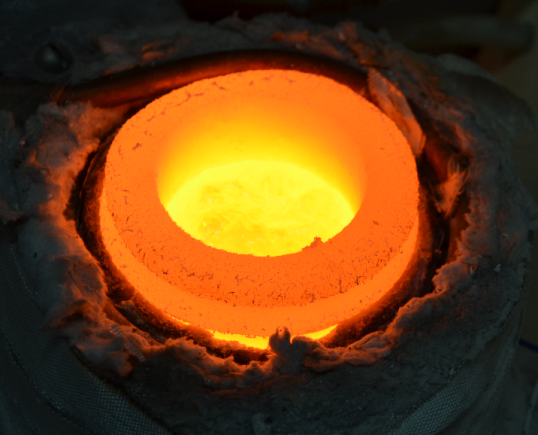 абРис. 3. Тигель с жидким расплавом меди: фотография (а), термограмма (б)Рис. 3. Тигель с жидким расплавом меди: фотография (а), термограмма (б)